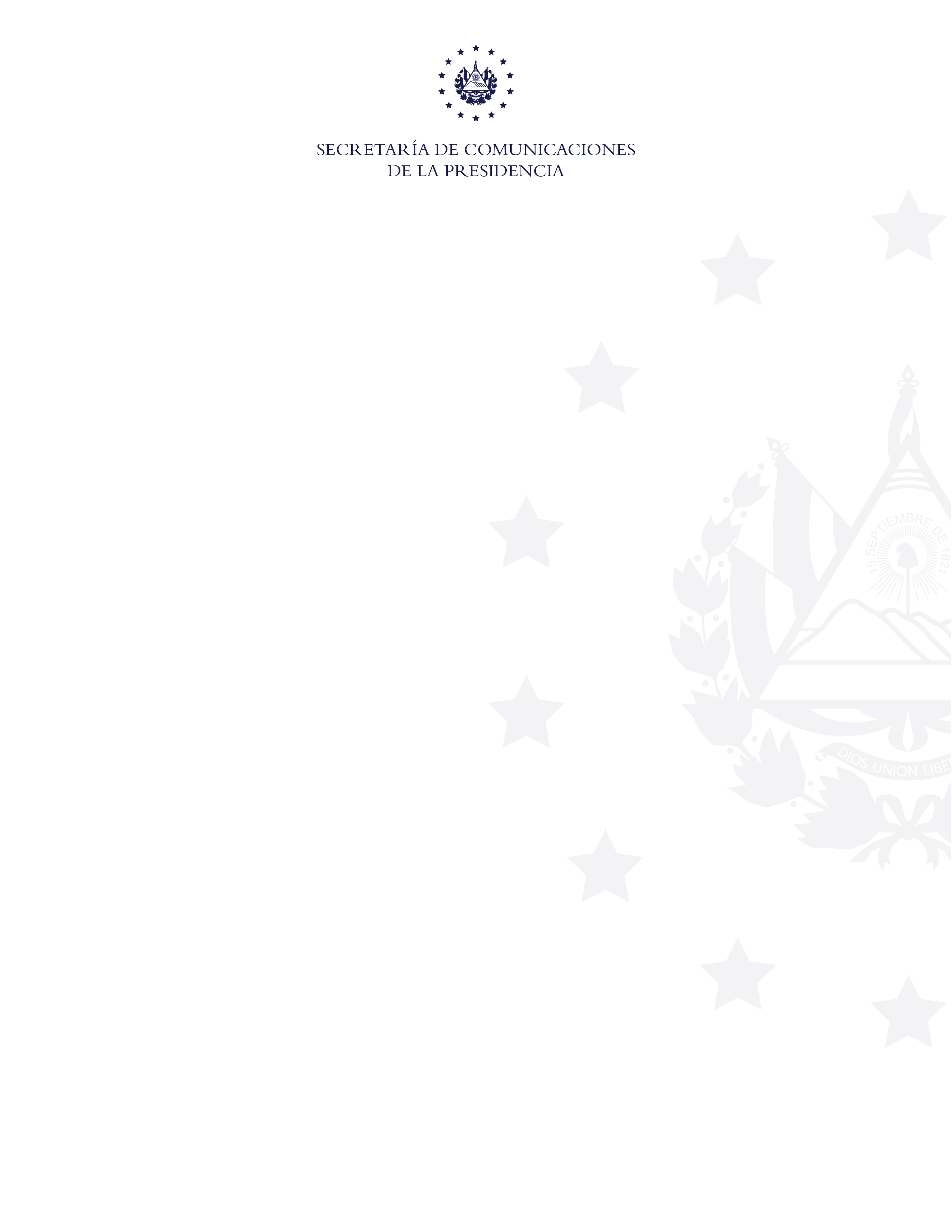 ESTADISTICAS DEL AEROPUERTO DE ILOPANGO.(JULIO 2020)Estadísticas de operaciones de aterrizaje y despegues del Aeropuerto de Ilopango.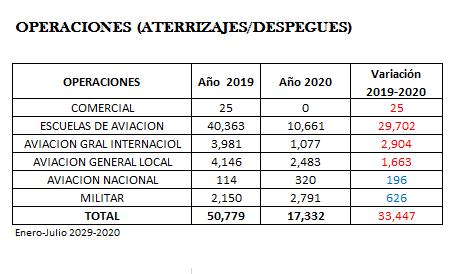 Estadísticas de pasajeros que transitan por el Aeropuerto de Ilopango.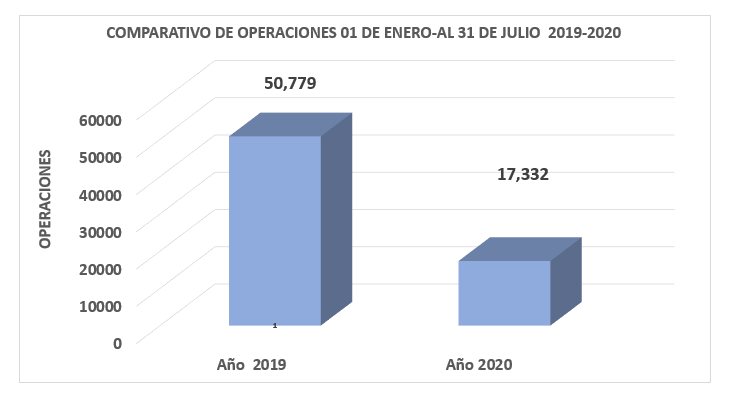 